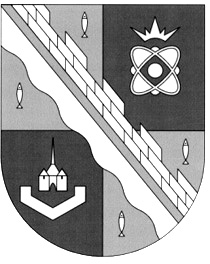                            администрация МУНИЦИПАЛЬНОГО ОБРАЗОВАНИЯ                                             СОСНОВОБОРСКИЙ ГОРОДСКОЙ ОКРУГ  ЛЕНИНГРАДСКОЙ ОБЛАСТИ                             постановление                                                         от 29/12/2021 № 2602Об утверждении порядка личного приема граждан в администрации муниципального образования Сосновоборский городской округ Ленинградской областиВ соответствии с Федеральными законами от 06.10.2003 № 131-ФЗ «Об общих принципах организации местного самоуправления в Российской Федерации», от 02.05.2006 № 59-ФЗ «О порядке рассмотрения обращений граждан Российской Федерации», а также Уставом муниципального образования Сосновоборский городской округ Ленинградской области, администрация Сосновоборского городского округа п о с т а н о в л я е т:1. Утвердить порядок личного приема граждан в администрации муниципального образования Сосновоборский городской округ Ленинградской области (Приложение).	2. Общему отделу администрации (Смолкина М.С.) обнародовать настоящее постановление на электронном сайте городской газеты «Маяк».	3. Отделу по связям с общественностью (пресс-центр) комитета по общественной безопасности и информации администрации (Бастина Е.А.) разместить настоящее постановление на официальном сайте Сосновоборского городского округа.	4. Настоящее постановление вступает в силу со дня официального обнародования.	5. Контроль за исполнением настоящего постановления возложить на заместителя главы администрации по безопасности, правопорядку и организационным вопросам   Колгана А.В.Глава Сосновоборского городского округа                                                             М.В. ВоронковУТВЕРЖДЕН постановлением администрацииСосновоборского городского округаот _________________ № ______(Приложение)Порядок личного приема граждан в администрации муниципального образования Сосновоборский городской округ                             Ленинградской области 1. Настоящий Порядок регулирует правоотношения, связанные с реализацией гражданином Российской Федерации (далее - гражданин) права на обращение в администрацию муниципального образования Сосновоборский городской округ Ленинградской области (далее - администрация), закрепленного за ним законодательством Российской Федерации.2. Личный прием граждан осуществляется в здании администрации по адресу: ул. Ленинградская д.46, по предварительной записи.3. Личный прием граждан в администрации проводится главой Сосновоборского городского округа один (два) раза в месяц с 16-00 до 18-00.По решению должностного лица, осуществляющего прием граждан, к участию в его проведении могут привлекаться иные специалисты администрации в соответствии с профилем рассматриваемого вопроса, поступившего от гражданина.4. Информацию о месте приема, установленных для приема днях и часах и о порядке осуществления предварительной записи на личный прием можно узнать по номеру телефона общего отдела администрации: 6-28-64 и 6-28-18.5. Организацию ведения личного приема граждан в администрации осуществляет общий отдел администрации (далее - ответственное лицо), который:1) ведет предварительную запись граждан на личный прием в администрацию;2) в день поступления обращения гражданина о записи на личный прием фиксирует данное обращение в журнале личного приема граждан по форме, согласно Приложению № 3 к настоящему Порядку и предлагает гражданину представить до проведения личного приема документы и материалы, обосновывающие или поясняющие суть обращения;3) доводит информацию о дате и времени личного приема до гражданина, вносит информацию о дате приема в журнал личного приема граждан;4) обеспечивает заказ пропусков гражданам, обратившимся в администрацию на личный прием;5) осуществляет систематизацию и учет документов, образующихся при проведении личного приема граждан в администрации.6. Обращение граждан о записи на личный прием осуществляется посредством:- направления в электронную приемную администрации https://sbor.ru/power/euslugi/reception, которая размещается на официальном сайте администрации в информационно-телекоммуникационной сети «Интернет»;- телефонной связи, по номеру телефона 6-28-64 и 6-28-18;- личного посещения администрации.При записи на личный прием гражданами предоставляется следующая информация:- фамилия, имя, отчество (при наличии) лица обратившегося в орган местного самоуправления в целях личного приема;- суть обращения в администрацию;- контактные данные гражданина.7. Запись на личный прием производится ежедневно, кроме выходных и праздничных дней:- понедельник – четверг с 09-00 до 18-00 часов;- пятница с 09-00 до 17-00 часов;- в предпраздничные дни рабочий день сокращен на 1 час.8. Информация об обращении гражданина и материалы (при наличии), представленные гражданином в ходе предварительной записи на личный прием, не позднее рабочего дня, перед проведением личного приема граждан, передаются ответственным лицом должностному лицу.9. Личный прием граждан осуществляется в порядке очередности согласно предварительной записи при предъявлении документа, удостоверяющего личность. Отдельные категории граждан в случаях, предусмотренных законодательством Российской Федерации, пользуются правом на личный прием в первоочередном порядке.10. До начала проведения личного приема ответственное лицо обеспечивает получение от гражданина письменного согласия на обработку персональных данных (приложение № 1 к настоящему Порядку).11. В отношении каждого гражданина, принятого на личном приеме, заполняется карточка личного приема гражданина (приложение № 2 к настоящему Порядку). Решение, принятое по устному обращению во время личного приема заносится должностным лицом, осуществляющим личный прием, в карточку личного приема гражданина, после чего карточка подписывается должностным лицом, осуществляющим личный прием.12. По окончании личного приема должностное лицо администрации доводит до сведения гражданина итоги решения вопроса, с которым обратился гражданин, в том числе в случае необходимости о направлении его обращения на рассмотрение и принятие в дальнейшем мер по обращению.13. Должностное лицо, осуществившее личный прием гражданина, не позднее одного рабочего дня, следующего за днем приема, возвращает в общий отдел администрации карточку личного приема гражданина, а также иные документы и материалы, которые были ему переданы в связи с проведением приема.14. Учет граждан, обратившихся на личный прием, ведется путем внесения соответствующих сведений в журнал учета личного приема граждан в администрации (приложение 3 к настоящему Порядку).Приложение № 1 к Порядку СОГЛАСИЕна обработку персональных данных«__» _______________ 20__ г.Я, ___________________________________________________________________,фамилия, имя, отчество (при наличии)зарегистрированный(ая) по адресу: ________________________________________,______________________________________________________________________даю согласие ___________________________________________________________,(наименование или фамилия, имя, отчество оператора,получающего согласие субъекта персональных данных)по адресу: ___________________________________________________________________________________________________________________________________,на обработку (любое действие (операцию) или совокупность действий (операций), совершаемых с использованием средств автоматизации или без использования таких средств, с персональными данными, включая сбор, запись, систематизацию, накопление, хранение, уточнение (обновление, изменение), извлечение, использование, передачу (распространение, предоставление, доступ), обезличивание, блокирование, удаление, уничтожение) моих персональных данных, содержащихся в карточке личного приема граждан в _____________________ (наименование органа местного самоуправления в соответствии с уставом муниципального образования), на ____________.                                                                                 (срок, в течение которого действует согласие)___________________ _____________________________________(подпись) 	                   (фамилия, имя, отчество (при наличии)__________________(дата)Приложение № 2 к ПорядкуАдминистрация Сосновоборского городского округа Ленинградской областиКАРТОЧКА ЛИЧНОГО ПРИЁМА №ЗАЯВИТЕЛЬ, ПРИШЕДШИЙ НА ЛИЧНЫЙ ПРИЁМ:  фамилия: имя:отчество (при наличии):социальное положение: почтовый адрес для ответа: КРАТКОЕ СОДЕРЖАНИЕ УСТНОГО ОБРАЩЕНИЯ:УПОЛНОМОЧЕННОЕ ЛИЦО, ОСУЩЕСТВЛЯЮЩЕЕ ЛИЧНЫЙ ПРИЁМ:фамилия: имя: отчество (при наличии): должность: РЕШЕНИЕ, ПРИНЯТОЕ ПО УСТНОМУ ОБРАЩЕНИЮ: Приложение № 3 к ПорядкуЖурнал учета личного приема граждан в администрации муниципального образования Сосновоборский городской округ Ленинградской области№ п/пДата записи на приемФ.И.О.гражданина Адрес места жительства гражданина, номер телефонКраткое содержание обращенияСтатус записи12345612…